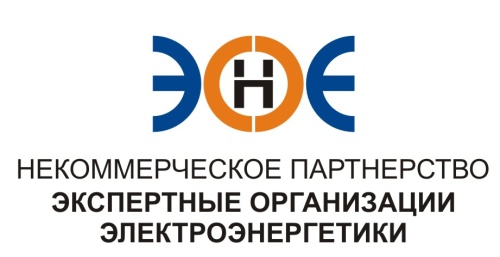 ПРОТОКОЛ № 02/2014-ЭС заседания Экспертного Совета Некоммерческого партнерства «Экспертные организации электроэнергетики»(далее – Партнерство)Санкт-Петербург «19» февраля 2014 г.	Начало заседания: 14.00 часов ПРИСУТСТВОВАЛИ:Максимов Сергей Николаевич – Председатель;Заир-Бек Андрей Измаилович;Лаппо Василий Иванович;Дмитриенко Артем Викторович;Корнев Владимир Геннадьевич;Геращенко Алексей Владимирович;Юденков Дмитрий Юрьевич – секретарь заседания.Повестка дня:Об исключении организации из членов Партнерства.О замене Свидетельства о допуске к работам по подготовке проектной документации, которые оказывают влияние на безопасность объектов капитального строительства, с добавлением новых видов работ.По первому вопросу повестки дня: слушали Д.Ю. Юденкова, который предложил исключить ООО «Северо-Западную Управляющую Энергетическую Компанию» из членов Партнерства в связи с тем, что указанная организация не имеет Свидетельства о допуске к определенному виду или видам работ, которые оказывают влияние на безопасность объектов капитального строительства, что, в соответствии со ст.55.7, ч.2, п.5 Градостроительного кодекса, является поводом для исключения юридического лица из членов саморегулируемой организации.   Решили: исключить  ООО «Северо-Западную Управляющую Энергетическую Компанию» из членов Партнерства с 19.02.2014 г.Итоги голосования: принято единогласноПо второму вопросу повестки дня: слушали Юденкова Д.Ю., который предложил на основании заявления о замене Свидетельства члена Партнерства и проверки документов, приложенных к заявлению, добавить дополнительные виды работ в Свидетельство члена Партнерства:Решили: Заменить Свидетельство указанной организации.Итоги голосования: принято единогласно.	Президент Партнерства 		                         Максимов С.Н.	Секретарь		                           Юденков Д.Ю.	№ п/пНаименованиеИННОГРННомер и начало действия ранее выданного Свидетельства1.ООО «ЭНЕРГОСТРОЙ СПБ»781701749110278087491760303-075-04/2010-СРО-П-080 от 28.10.2013 г.